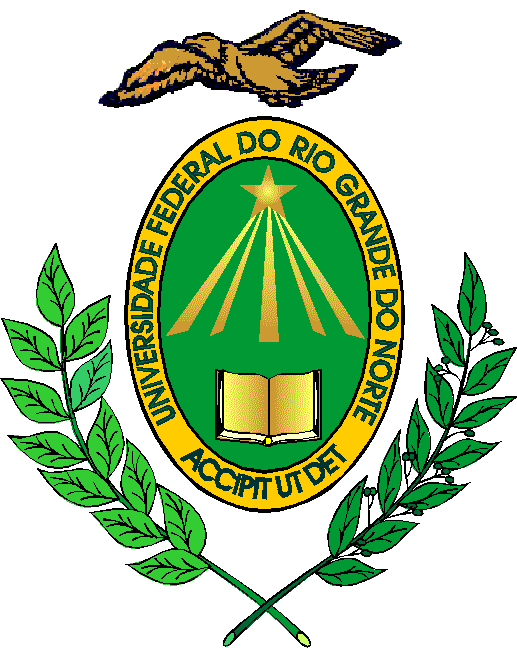 UNIVERSIDADE FEDERAL DO RIO GRANDE DO NORTECENTRO DE BIOCIÊNCIASCOORDENAÇÃO DO CURSO DE BIOMEDICINAUNIVERSIDADE FEDERAL DO RIO GRANDE DO NORTECENTRO DE BIOCIÊNCIASCOORDENAÇÃO DO CURSO DE BIOMEDICINAUNIVERSIDADE FEDERAL DO RIO GRANDE DO NORTECENTRO DE BIOCIÊNCIASCOORDENAÇÃO DO CURSO DE BIOMEDICINAUNIVERSIDADE FEDERAL DO RIO GRANDE DO NORTECENTRO DE BIOCIÊNCIASCOORDENAÇÃO DO CURSO DE BIOMEDICINAUNIVERSIDADE FEDERAL DO RIO GRANDE DO NORTECENTRO DE BIOCIÊNCIASCOORDENAÇÃO DO CURSO DE BIOMEDICINAUNIVERSIDADE FEDERAL DO RIO GRANDE DO NORTECENTRO DE BIOCIÊNCIASCOORDENAÇÃO DO CURSO DE BIOMEDICINAUNIVERSIDADE FEDERAL DO RIO GRANDE DO NORTECENTRO DE BIOCIÊNCIASCOORDENAÇÃO DO CURSO DE BIOMEDICINAUNIVERSIDADE FEDERAL DO RIO GRANDE DO NORTECENTRO DE BIOCIÊNCIASCOORDENAÇÃO DO CURSO DE BIOMEDICINAUNIVERSIDADE FEDERAL DO RIO GRANDE DO NORTECENTRO DE BIOCIÊNCIASCOORDENAÇÃO DO CURSO DE BIOMEDICINAUNIVERSIDADE FEDERAL DO RIO GRANDE DO NORTECENTRO DE BIOCIÊNCIASCOORDENAÇÃO DO CURSO DE BIOMEDICINAUNIVERSIDADE FEDERAL DO RIO GRANDE DO NORTECENTRO DE BIOCIÊNCIASCOORDENAÇÃO DO CURSO DE BIOMEDICINA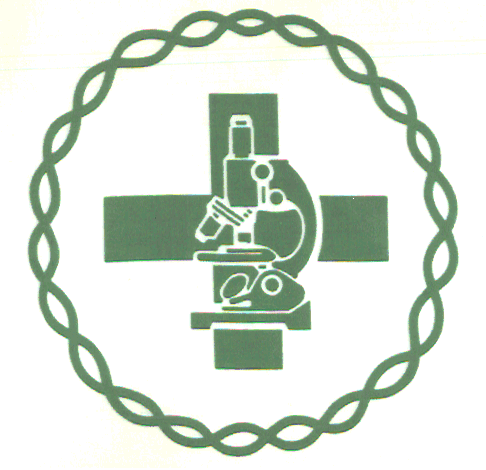 ESTÁGIO SUPERVISIONADO EM BIOMEDICINA IIESTÁGIO SUPERVISIONADO EM BIOMEDICINA IIESTÁGIO SUPERVISIONADO EM BIOMEDICINA IIESTÁGIO SUPERVISIONADO EM BIOMEDICINA IIESTÁGIO SUPERVISIONADO EM BIOMEDICINA IIESTÁGIO SUPERVISIONADO EM BIOMEDICINA IIESTÁGIO SUPERVISIONADO EM BIOMEDICINA IIESTÁGIO SUPERVISIONADO EM BIOMEDICINA IIESTÁGIO SUPERVISIONADO EM BIOMEDICINA IIESTÁGIO SUPERVISIONADO EM BIOMEDICINA IIESTÁGIO SUPERVISIONADO EM BIOMEDICINA IIESTÁGIO SUPERVISIONADO EM BIOMEDICINA IIESTÁGIO SUPERVISIONADO EM BIOMEDICINA IIESTÁGIO SUPERVISIONADO EM BIOMEDICINA IINOME DO ALUNO: NOME DO ALUNO: NOME DO ALUNO: NOME DO ALUNO: NOME DO ALUNO: NOME DO ALUNO: NOME DO ALUNO: NOME DO ALUNO: NOME DO ALUNO: NOME DO ALUNO: NOME DO ALUNO: NOME DO ALUNO: NOME DO ALUNO: NOME DO ALUNO: PRECEPTOR: PRECEPTOR: PRECEPTOR: PRECEPTOR: PRECEPTOR: PRECEPTOR: PRECEPTOR: PRECEPTOR: PRECEPTOR: PRECEPTOR: PRECEPTOR: PRECEPTOR: PRECEPTOR: PRECEPTOR: ORIENTADOR DA UFRN:ORIENTADOR DA UFRN:ORIENTADOR DA UFRN:ORIENTADOR DA UFRN:ORIENTADOR DA UFRN:ORIENTADOR DA UFRN:ORIENTADOR DA UFRN:ORIENTADOR DA UFRN:ORIENTADOR DA UFRN:ORIENTADOR DA UFRN:ORIENTADOR DA UFRN:ORIENTADOR DA UFRN:ORIENTADOR DA UFRN:ORIENTADOR DA UFRN:LOCAL DO ESTÁGIO: LOCAL DO ESTÁGIO: LOCAL DO ESTÁGIO: LOCAL DO ESTÁGIO: LOCAL DO ESTÁGIO: LOCAL DO ESTÁGIO: LOCAL DO ESTÁGIO: SETOR DE ESTÁGIO: SETOR DE ESTÁGIO: SETOR DE ESTÁGIO: SETOR DE ESTÁGIO: SETOR DE ESTÁGIO: SETOR DE ESTÁGIO: SETOR DE ESTÁGIO: DATA DE INÍCIO DO ESTÁGIO:                 /              /              DATA DE INÍCIO DO ESTÁGIO:                 /              /              DATA DE INÍCIO DO ESTÁGIO:                 /              /              DATA DE INÍCIO DO ESTÁGIO:                 /              /              DATA DE INÍCIO DO ESTÁGIO:                 /              /              DATA DE INÍCIO DO ESTÁGIO:                 /              /              DATA DE INÍCIO DO ESTÁGIO:                 /              /              DATA DE INÍCIO DO ESTÁGIO:                 /              /              TÉRMINO:                  /               /TÉRMINO:                  /               /TÉRMINO:                  /               /TÉRMINO:                  /               /TÉRMINO:                  /               /TÉRMINO:                  /               /FREQUÊNCIAFREQUÊNCIAFREQUÊNCIAFREQUÊNCIAFREQUÊNCIAFREQUÊNCIAFREQUÊNCIAFREQUÊNCIAFREQUÊNCIAFREQUÊNCIAFREQUÊNCIAFREQUÊNCIAFREQUÊNCIAFREQUÊNCIADataManhãManhãAss.TardeTardeAss.Ass.Ass.NoiteNoiteAss.OBS.OBS.DataEntradSaídaAss.EntradSaídaAss.Ass.Ass.EntradSaídaAss.OBS.OBS./     /::::::/     /::::::/     /::::::/     /::::::/     /::::::/     /::::::/     /::::::/     /::::::/     /::::::/     /::::::/     /::::::/     /::::::/     /::::::/     /::::::/     /::::::/     /::::::/     /::::::/     /::::::/     /::::::/     /::::::/     /::::::/     /::::::/     /::::::/     /::::::/     /::::::/     /::::::___/___/___     _____________________________                 ____/___/____________________________Data                      Ass. Preceptor                                                Data         Ass. Orientador da UFRN___/___/___     _____________________________                 ____/___/____________________________Data                      Ass. Preceptor                                                Data         Ass. Orientador da UFRN___/___/___     _____________________________                 ____/___/____________________________Data                      Ass. Preceptor                                                Data         Ass. Orientador da UFRN___/___/___     _____________________________                 ____/___/____________________________Data                      Ass. Preceptor                                                Data         Ass. Orientador da UFRN___/___/___     _____________________________                 ____/___/____________________________Data                      Ass. Preceptor                                                Data         Ass. Orientador da UFRN___/___/___     _____________________________                 ____/___/____________________________Data                      Ass. Preceptor                                                Data         Ass. Orientador da UFRN___/___/___     _____________________________                 ____/___/____________________________Data                      Ass. Preceptor                                                Data         Ass. Orientador da UFRN___/___/___     _____________________________                 ____/___/____________________________Data                      Ass. Preceptor                                                Data         Ass. Orientador da UFRN___/___/___     _____________________________                 ____/___/____________________________Data                      Ass. Preceptor                                                Data         Ass. Orientador da UFRN___/___/___     _____________________________                 ____/___/____________________________Data                      Ass. Preceptor                                                Data         Ass. Orientador da UFRN___/___/___     _____________________________                 ____/___/____________________________Data                      Ass. Preceptor                                                Data         Ass. Orientador da UFRN___/___/___     _____________________________                 ____/___/____________________________Data                      Ass. Preceptor                                                Data         Ass. Orientador da UFRN___/___/___     _____________________________                 ____/___/____________________________Data                      Ass. Preceptor                                                Data         Ass. Orientador da UFRN___/___/___     _____________________________                 ____/___/____________________________Data                      Ass. Preceptor                                                Data         Ass. Orientador da UFRN